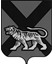 	ТЕРРИТОРИАЛЬНАЯ ИЗБИРАТЕЛЬНАЯ КОМИССИЯ
ГОРОДА ДАЛЬНЕГОРСКАРЕШЕНИЕ19 августа  2020 г.                         г. Дальнегорск                              № 730 /123О  применении дополнительных форм организации досрочного голосования  на дополнительных     выборах депутатов Думы Дальнегорского городского округа по одномандатным избирательным округам № 3, № 17, № 20,  назначенных на 13 сентября 2020 годаВ целях создания условий для защиты здоровья избирателей при участии в голосовании, создания максимального удобства для реализации гражданами избирательных прав, руководствуясь «Порядком досрочного голосования избирателей, участников референдума с применением дополнительных форм организации голосования при проведении выборов, референдумов в единый день голосования 13 сентября 2020 года», утвержденного постановлением Центральной избирательной комиссии Российской Федерации от 24 июля 2020 г. № 260/1916-7, территориальная избирательная комиссия  города ДальнегорскаРЕШИЛА:Применить при проведении дополнительных выборов депутатов Думы Дальнегорского городского округа по одномандатным избирательным округам № 3, № 17, № 20, назначенных на 13 сентября 2020 года, следующие дополнительные формы организации голосования, установленные подпунктами 2 и 4 пункта 1.2 Порядка досрочного голосования избирателей, участников референдума с применением дополнительных форм организации голосования при проведении выборов, референдумов в единый день голосования 13 сентября 2020 года:- досрочное голосование вне помещения для голосования (досрочное голосование на дому) 11 и 12 сентября 2020 года на  избирательных участках № 1004, № 1018, № 1022, № 1024;- досрочное голосование групп избирателей, которые проживают (находятся) в населенных пунктах и иных местах, где отсутствуют помещения для голосования и транспортное сообщение с которыми затруднено (досрочное голосование в населенных пунктах) на избирательном участке № 1024.2. Участковой комиссии избирательного участка № 1024 провести досрочное голосование: в д. Лидовка 11 сентября 2020 года с 10.00 до  14.00, место проведения голосования –  район  магазина;в д. Мономахово 12 сентября 2020 года с 14.00 до 18.00, места проведения голосования – район центрального магазина и район магазина  возле бывшей школы-интерната.3. Информацию о режиме работы участковой избирательной комиссии, датах, времени и адресах (описании мест), проведения досрочного голосования, довести до всеобщего сведения, в том числе до сведения избирателей путем размещения объявления в доступных для всех местах, в том числе в непосредственной близости от мест для голосования.4. Направить настоящее решение в участковую комиссию избирательного участка № 1024.5. Разместить настоящее решение на официальном сайте Дальнегорского городского округа в информационно-телекоммуникационной сети «Интернет» в разделе «Территориальная избирательная комиссия».Председатель комиссии                                                               С. Н. ЗарецкаяСекретарь комиссии                                                                   О.Д. Деремешко